20/5/2021עץ החיים - פרח החייםמה זה פרח החיים מה הקוד שלו מה הצליל שלומה הגוונים שלוואיך מפעילים אותו7 = תבנית זרע החיים (6 מעגלים + 1 באמצע – המכלול. או של 3 משולשים + נקודת המכלול במרכז. משכפל את עצמו)10 = תבנית עץ החיים על פי הקבלה64 = תבנית פרח החיים (הגיאומטריה של הבריאה כולה, 64 מיליארד תאים)מבנה זה במאקרו/מיקרו הוא טכנולוגיה להעברת חוכמה וידע בקוסמוס. הוא שדר של רטטים ותדרים.ישנם ברטטים האלו תדר של יצירת מבנים עם עלים, אשר יוצרים השלכה עוצמתית העוברת בגלים המתפשטים אל עבר מימדים מאוד רחוקים.טכנולוגיית הפרח היא בעצם שפת הליבה של הקוסמוס, שפת הציקלון. ציקלון שהוא מערבולת של וורטקס של צלילים מאוד גבוהים, מניע אדוות, גלים של ידע וחוכמה הפותחים שערים לשדות הרבים בקוסמוס.כאשר הכל פועם פעימת חיים; שאיפה - נשיפה הנמצאת בקואורדינטה בין ליבת (פרח) הלב האנושי אל ליבת (פרח) ישות אמא אדמה, אל ליבת (פרח) הקוסמוס, נפתחים שערים רבים. בעצם הכל ממטיר/מזין ומומטר/מוזן בו זמנית.  גווני ההמטרה הם רבים כמספר הכוכבים. אי אפשר למדוד את עוצמת ההמטרה על פי המושגים שלכם.כל מעגל/משולש בתבנית פרח החיים, הוא בעצם רדאר/סונר שעליו  קולטנים זעירים כמו אבקנים, אשר קולטים ויברציות עדינות של קול  מאוד גבוה ועוצמתי, ובעזרתם פותח שערי ממד, בדומה לפרחים הנפתחים – סופגים בעזרת הקולטנים הזעירים שעליהם ואז נסגרים – נושפים לסביבה.בכל פתיחה יש רטט ותדר מסוים עם גוונים ואינטליגנציה יקומית. הם מעבירים תחושות של אופוריה והרמוניה יקומיות. ממלאים שדות בעושר של צלילים וצורות וכך הם מתקשרים בניהם.כלומר, תבנית זרע/עץ/פרח החיים הוא מוח חי ונושם המפיץ חוכמה, אינטליגנציה וידע קוסמיים. אנו נושמים הפריה זו דרך ליבת הפרח שבלב והיא עוברת למוח הלוויני שלנו.  וכמו בבריאה של מעלה, אנחנו רוטטים ושולחים אדוות של הזנה/הפריה לסביבה שלנו ולאזור ומהם ליקום. כך אנחנו מסייעים בלפתח את הבריאה כולה.תבניות זרע החיים, עץ החיים ופרח החיים הן בעצם ישויות אור ענקיות המשכפלות את עצמן, שולחות רטטים לולייניים המתורגמים לצורות גיאומטריות שונות של אנרגיה וחומר, בהתאם לחובת המשימה. גוונים רבים של צבעים וצלילים השזורים יחדיו בעזרת הגוונים ורוד - תכלת – כסף – זהב.מכאן שבכל ישות חיה יש זרע החיים – עץ החיים – פרח החיים, הטכנולוגיה שמחברת הכל יחדיו למערכת הזנה קוסמית אדירה: אנרגיות, ידע, חוכמה, אינטליגנציה.בהתאם לממד האבולוציוני שלה, הישות קולטת, ממגנטת, יונקת את הנדרש להתפתחות הקיום שלה, ונושפת, מפזרת, מאבקת את הנדרש להתפתחות הסביבה שלה, עד שהיא משיגה את רף התוכנית שלה ועוברת לכלי אחר.זה מנגנון חיים המתדלק את עצמו ברטטי אהבה ללא תנאי, המעצימים את פוטנציאל הבריאה, את החוכמה, הידע והאינטליגנציה.לכן, כדי לייצר שדה מגנטי מאוחד, כל אחד מהפרחים בשדה צריך ללמוד להפעיל את 6 עלי הכותרת שלו (+ 1 המכלול), את 9 אדוות הבריאה שלו הרוטטים בצלילים/צבעים ייחודיים (+ 1 המכלול), להתחבר אל העוצמה הנעלמה – אטלנטה ולהניע תנועה הרמונית עוצמתית בין 64 מיליארד התאים של הגוף, להשיג מוח תאי, לפרוש 6 כנפיים ולעבור ליקומים עליונים כשותפים להמשך הבריאה.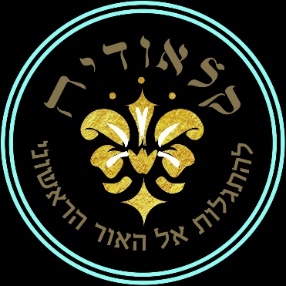 